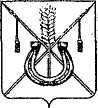 АДМИНИСТРАЦИЯ КОРЕНОВСКОГО ГОРОДСКОГО ПОСЕЛЕНИЯ КОРЕНОВСКОГО РАЙОНАПОСТАНОВЛЕНИЕот 30.10.2023 	   		                                     			  № 1339г. Кореновск Об установлении вида разрешенного использования земельногоучастка площадью 699 квадратных метров с кадастровымномером 23:12:0601032:1600 расположенного по адресу:Российская Федерация, Краснодарский край, муниципальноеобразование Кореновский район, Кореновское городскоепоселение, город Кореновск, переулок ГазовиковВ соответствии со статьей 85 Земельного кодекса Российской Федерации, пунктом 2 части 4 статьи 36 и статьей 37 Градостроительного кодекса Российской Федерации, со статьей 6 Закона Краснодарского края от 5 ноября 2002 года № 532-КЗ «Об основах регулирования земельных отношений в Краснодарском крае», с Правилами землепользования и застройки Кореновского городского поселения Кореновского района, утвержденными решением Совета Кореновского городского поселения Кореновского района от 25 декабря 2013 года (с изменением от 28 сентября 2022 года № 336), Уставом Кореновского городского поселения Кореновского района, на основании служебной записки заместителя главы Кореновского городского поселения Кореновского района Чепурного Сергея Гавриловича, администрация Кореновского городского поселения Кореновского района п о с т а н о в л я е т:1. Установить вид разрешенного использования земельного участка с кадастровым номером 23:12:0601032:1600 площадью 699 квадратных метров, расположенного по адресу: Российская Федерация, Краснодарский край, муниципальное образование Кореновский район, Кореновское городское поселение, город Кореновск, переулок Газовиков – основной – «улично-дорожная сеть».2. Отделу архитектуры и градостроительства администрации Кореновского городского поселения Кореновского района (Березовская):2.1. Направить настоящее постановление в порядке информационного взаимодействия в филиал публично-правовой компании «Роскадастр» по Краснодарскому краю для внесения сведений в Единый государственный реестр недвижимости. 2.2 Направить настоящее постановление в управление архитектуры и градостроительства администрации муниципального образования Кореновский район для внесения сведений в государственную информационную систему обеспечения градостроительной деятельности муниципального образования Кореновский район.3. Общему отделу администрации Кореновского городского поселения Кореновского района (Козыренко) обеспечить размещение настоящего постановления на официальном сайте администрации Кореновского городского поселения Кореновского района в информационно-телекоммуникационной сети «Интернет».4. Контроль за выполнением настоящего постановления возложить                  на заместителя главы Кореновского городского поселения Кореновского района С.Г. Чепурного.5. Постановление вступает в силу со дня его подписания.Исполняющий обязанности главыКореновского городского поселенияКореновского района                                                                          Т.В. Супрунова